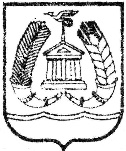 АДМИНИСТРАЦИЯ ГАТЧИНСКОГО МУНИЦИПАЛЬНОГО РАЙОНАЛЕНИНГРАДСКОЙ ОБЛАСТИПРОЕКТ ПОСТАНОВЛЕНИЯОт										№ 	В соответствии с Федеральным законом Российской Федерации от 06.10.2003 № 131-ФЗ «Об общих принципах организации местного самоуправления в Российской Федерации», Федеральным законом от 28.12.2009 № 381-ФЗ «Об основах государственного регулирования торговой деятельности в Российской Федерации», Уставом муниципального образования «Гатчинский муниципальный район» Ленинградской области, Уставом муниципального образования «Город Гатчина» Гатчинского муниципального района Ленинградской области,ПОСТАНОВЛЯЕТ:Внести изменения в Постановление администрации Гатчинского муниципального района от 26.01.2018 № 271 «Об утверждении положения о координационном совете по размещению нестационарных объектов, формирующих инфраструктуру потребительского рынка, и объектов благоустройства территорий муниципального образования «Город Гатчина» Гатчинского муниципального района Ленинградской области ( в редакции от 04.07.2018 №2969):Приложение 2 к постановлению изложить в редакции согласно приложения 1 к настоящему постановлению.Контроль исполнения настоящего постановления возложить на заместителя главы администрации Гатчинского муниципального района по городскому хозяйству Фараонову Е.Ю.Настоящее постановление подлежит размещению на официальном сайте Гатчинского муниципального района.Глава администрацииГатчинского муниципального района                                        Е.В.ЛюбушкинаРудченко Н.А.Приложение  1к постановлению администрацииГатчинского муниципального района№ _____ от _______Составкоординационного совета по размещению нестационарных объектов, формирующих инфраструктуру потребительского рынка, и объектов благоустройства территорий муниципального образования «Город Гатчина» Гатчинского муниципального района Ленинградской областиО внесении изменений в Постановление администрации Гатчинского муниципального района от 26.01.2018 № 271 «Об утверждении положения о координационном совете по размещению нестационарных объектов, формирующих инфраструктуру потребительского рынка, и объектов благоустройства территорий муниципального образования «Город Гатчина» Гатчинского муниципального района Ленинградской области» 
 (в редакции от 04.07.2018 №2969)Председатель СоветаПредседатель СоветаФараонова Е.Ю. -заместитель главы администрации Гатчинского муниципального района по городскому хозяйствуЗаместитель председателя СоветаЗаместитель председателя СоветаРудченко Н.А. -начальник отдела по развитию малого, среднего бизнеса  и потребительского рынка администрации Гатчинского муниципального районаЧлены СоветаЧлены СоветаАввакумов А.Н. -председатель Комитета по управлению имуществом Гатчинского муниципального районаВолкова Л.Б. -(по согласованию)директор МУП «Городская электросеть»                     г. ГатчинаКоробова С.Н. -(по согласованию)старший инспектор Отдела надзорной деятельности и профилактической работы Гатчинского района, майор внутренней службы управления надзорной деятельности Главного управления МЧС России по Ленинградской областиКудрявцев В.А.-начальник отдела капитального строительства Комитета градостроительства и архитектуры администрации Гатчинского муниципального районаКузнецов Д.В. -старший государственный инспектор дорожного надзора отдела ГИБДД УМВД России по Гатчинскому району Ленинградской областиКузнецова И.Г. -заместитель председателя комитета юридического обеспечения администрации Гатчинского муниципального районаКузьменков Д.А. -(по согласованию)заместитель директора по техническому присоединению и капитальному строительству АО «ЛОЭСК» филиал «Южный»Гречухина Е.В. -председатель комитета по архитектуре администрации Гатчинского муниципального района Нестерова М.Н. -главный специалист отдела  по развитию малого, среднего бизнеса  и потребительского рынка администрации Гатчинского муниципального района, секретарь советаНикитенко С.С. -ведущий специалист отдела по развитию малого, среднего бизнеса и потребительского рынка администрации Гатчинского муниципального района, секретарь советаПетров А.А. -председатель Комитета городского хозяйства и жилищной политики администрации Гатчинского муниципального районаРоманюк О.О. -(по согласованию)заместитель начальника территориального отдела Управления Федеральной службы по надзору в сфере защиты прав потребителей и благополучия человека по Ленинградской области в Гатчинском районеСеменов А.С. -(по согласованию)генеральный директор Фонда поддержки малого и среднего предпринимательства – микрокредитная компания МО «Город Гатчина»Свердлин А.С. -(по согласованию)индивидуальный предпринимательСупренок А.А. -начальник отдела городского хозяйства комитета городского хозяйства и жилищной политики администрации Гатчинского муниципального района